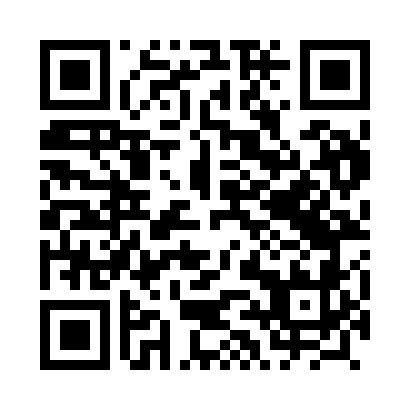 Prayer times for Kowalice, PolandMon 1 Apr 2024 - Tue 30 Apr 2024High Latitude Method: Angle Based RulePrayer Calculation Method: Muslim World LeagueAsar Calculation Method: HanafiPrayer times provided by https://www.salahtimes.comDateDayFajrSunriseDhuhrAsrMaghribIsha1Mon4:356:341:035:307:339:242Tue4:326:311:035:317:359:273Wed4:296:291:025:327:369:294Thu4:266:271:025:347:389:315Fri4:246:251:025:357:409:336Sat4:216:221:015:367:419:367Sun4:186:201:015:377:439:388Mon4:156:181:015:387:459:409Tue4:126:161:015:397:469:4210Wed4:096:131:005:417:489:4511Thu4:066:111:005:427:509:4712Fri4:036:091:005:437:519:5013Sat4:006:071:005:447:539:5214Sun3:576:0512:595:457:559:5515Mon3:546:0312:595:467:569:5716Tue3:516:0012:595:477:5810:0017Wed3:475:5812:595:498:0010:0218Thu3:445:5612:585:508:0110:0519Fri3:415:5412:585:518:0310:0720Sat3:385:5212:585:528:0510:1021Sun3:355:5012:585:538:0610:1322Mon3:315:4812:585:548:0810:1523Tue3:285:4612:575:558:1010:1824Wed3:255:4412:575:568:1110:2125Thu3:215:4212:575:578:1310:2426Fri3:185:4012:575:588:1510:2727Sat3:155:3812:575:598:1610:3028Sun3:115:3612:576:008:1810:3229Mon3:085:3412:566:018:2010:3530Tue3:045:3212:566:028:2110:38